КГП на ПХВ «Городская клиническая больница №4» Управления общественного здоровья г. Алматы, расположенный по адресу Республика Казахстан, г.Алматы, ул. Папанина 220, объявляет о проведении закупа способом тендера соответствии с постановлением Правительства Республики Казахстан от 4 июня 2021 года № 375 «Об утверждении Правил организации и проведения закупа лекарственных средств, медицинских изделий и специализированных лечебных продуктов в рамках гарантированного объема бесплатной медицинской помощи и (или) в системе обязательного социального медицинского страхования, фармацевтических услуг» (далее – Правила).     	Требуемый срок поставки: по заявке Заказчика, в течении 2021 года не более пяти календарных дней после получения заявки от Заказчика,  поставка на условиях ИНКОТЕРМС 2010  (г. Алматы, ул. Папанина 220, DDP) включая все затраты потенциального поставщика на транспортировку, страхование, уплату таможенных пошлин, НДС и других налогов, платежей и сборов, и другие расходы;Пакет тендерной документации можно получить по адресу г. Алматы, ул. Папанина 220, 4 этаж, кабинет отдела государственных закупок, время с 09.00 до 18.00 часов, кроме субботы, воскресенья  (выходных и праздничных дней) или по электронной почте по адресу zakup_gkb4@mail.ru и/или на сайте: https://gkb4-almaty.kz/  Тендерные заявки на участие в тендере запечатанном виде предоставляются (направляются) потенциальными поставщиками по адресу: г.Алматы, ул. Папанина 220, КГП на ПХВ «Городская клиническая больница №4» Управления общественного здоровья г. Алматы, 4 этаж, кабинет отдела государственных закупок. Окончательный срок представления тендерных заявок до 09.00 часов "26" августа 2021 г. Конверты с тендерными заявками будут вскрываться в 11:00 часов "26" августа 2021 года по следующему адресу г.Алматы, ул. Папанина 220,  конференц-зал.Перечень закупаемых товаров Главный врач                                                             Бейсенбеков С.З.АЛМАТЫ ҚАЛАСЫ ҚОҒАМДЫҚ    ДЕНСАУЛЫҚ БАСҚАРМАСЫНЫҢ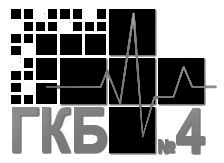 ШЖҚ “№4 ҚАЛАЛЫҚ КЛИНИКАЛЫҚ АУРУХАНА» КМККГП на ПХВ “ГОРОДСКАЯ КЛИНИЧЕСКАЯ БОЛЬНИЦА №4” УПРАВЛЕНИЯ ОБЩЕСТВЕННОГО ЗДОРОВЬЯ  ГОРОДА АЛМАТЫОБЪЯВЛЕНИЕ О ПРЕДСТОЯЩЕМ ТЕНДЕРЕ         № 09 от 06 августа 2021г.№ лотаНаименованиеЕд.измКоличествоЦена (тенге)Сумма (тенге)1Системы для защиты от дистальной эмболииштук20387 5007 750 0002Спирали для эмболизации аневризмштук80310 00024 800 0003Стент для сонных артерийштук20363 0007 260 0004Интракраниальный стент штук201 100 00022 000 0005Микрокатетер для доставки спиралей.штук40265 00010 600 0006Микрокатетер для доставки стентовштук12260 0003 120 0007Окклюзионная баллонная системаштук20495 0009 900 0008Дрель хирургическая универсальная RemBШт.12 819 8172 819 8179Насадка хирургическая Шт.1705 936705 93610Насадка хирургическая 1/4 / 1/4 inch (6.4 mm) Шт.1523 908523 90811Насадка хирургическая для сагиттальной пилы Шт.11 780 3171 780 31712Кабель стандартный для блока управления хирургического COREШт.1675 675675 67513Лезвие хирургическое агрессивное, тонкое для осцилляторной и сагиттальной микропил, размером: 13.0x0.61x34.5.Шт.1015 939159 39014Клипс , титановый, постоянный, стандартный, прямой 7 ммшт.1144 024144 02415Клипс, титановый, постоянный, стандартный, прямой 9 ммшт.1144 024144 02416Клипс , титановый, постоянный, стандартный, прямой 11 ммшт.1144 024144 02417Клипс, титановый, постоянный, стандартный, прямой 15 ммшт.1144 024144 02418Клипс, титановый, постоянный, стандартный, прямой 17,5 ммшт.1144 024144 02419Клипс , титановый, постоянный, стандартный, прямой 20 ммшт.1170 471170 47120Ремдесивир, лиофилизат для приготовления раствора 100 мгФлакон100015 50015 500 000